          WELCOME TOTHE CHURCH OF THE STRAITSPastor David WallisApril 21, 2019                              10:30 a.m.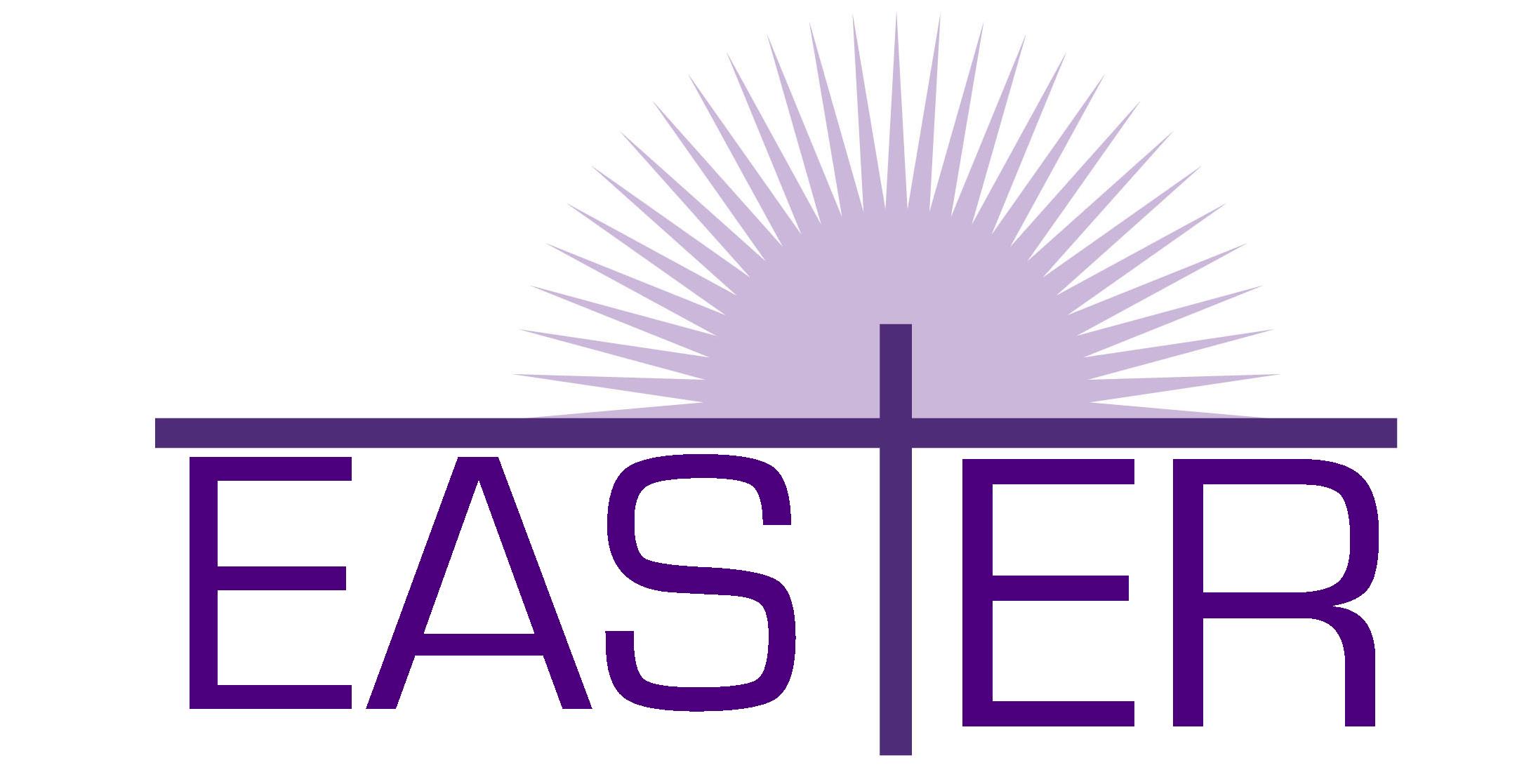 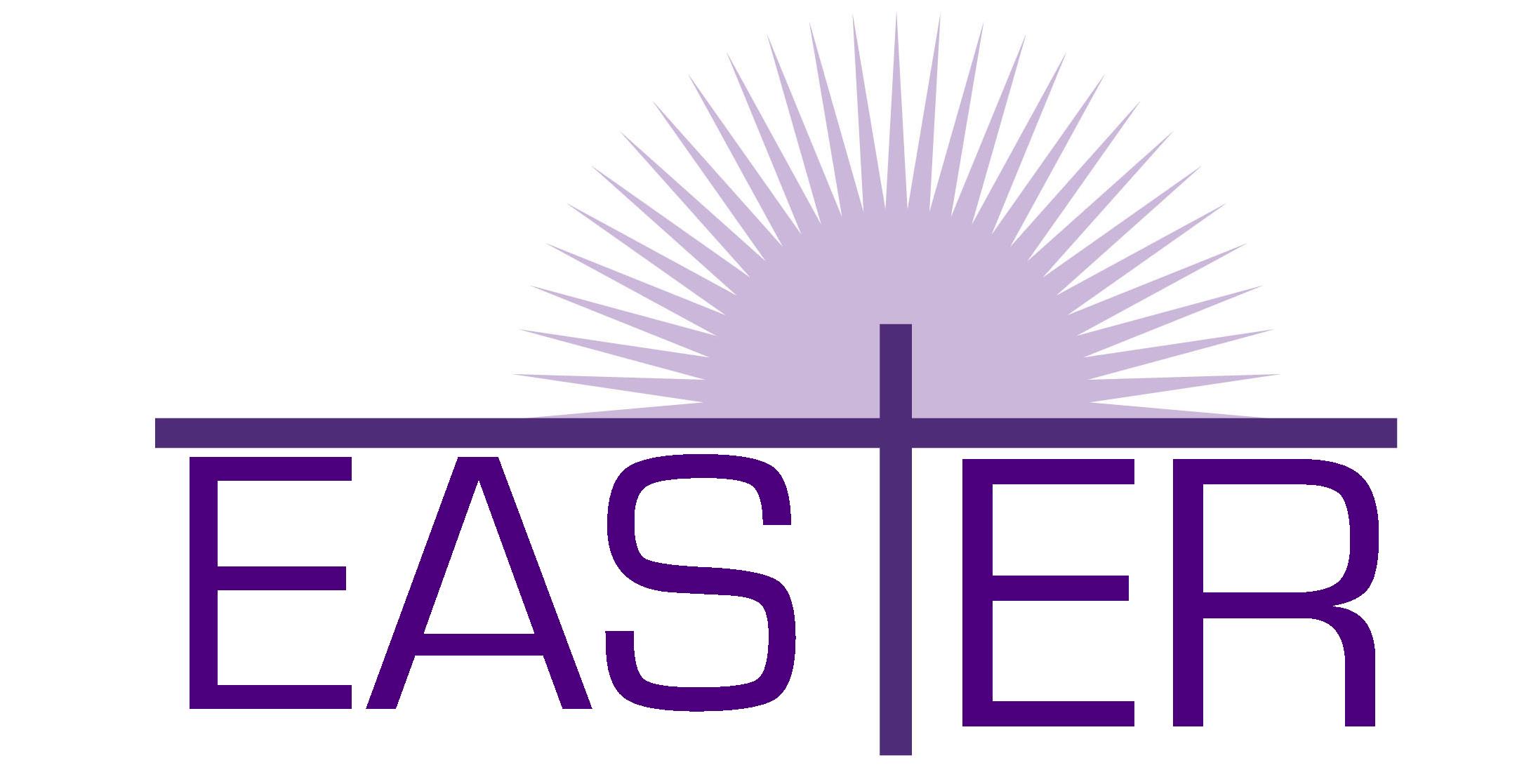 Welcome and Announcements Please sign our attendance pads; pass it down the pew, take time to note with whom you are sitting, so that you can greet them later.Green Prayer Cards may be filled out with your joys/prayer concerns. Ushers will collect them during prayer time.*Call to Worship    Isaiah 53:8-12         pg. 731
                  Liturgist – Elizabeth Zabik    *Hymns        “Alleluia! Alleluia!”            #215	            “Christ Arose”                 #216     “Christ the Lord Is Risen Today”        #217                             “He Lives”                   #220  (During the singing of these hymns,we will flower the cross.)*Prayer of Confession	          
Dear Lamb of God, thank you for a gift unmatchable, a sacrifice unfathomable, and  a resurrection undeniable. We believe, in Jesus’ name we pray, Amen!*Gloria Patri			               #623First Scripture Reading                           pg. 1047        Luke 24:1-12Children’s Time   *Affirmation of Faith through Song            screen“I Can Only Imagine”Sharing our Joys and Concerns	Silent Prayer and Pastoral Prayer	The Lord’s Prayer	Our Father, who art in heaven, hallowed be thy name. Thy 	kingdom come, thy will be done on earth as it is in heaven. Give us this day our daily bread. And forgive us our trespasses as we forgive those 	who trespass against us. And lead us not into temptation, but deliver us 	from evil. For thine is the kingdom, and the power, and the glory forever. Amen.		Giving our Tithes and OfferingsOffertory            “At Calvary”           Special Music – Addie Pietrowski                            Doxology                                                   #625*Prayer of DedicationSecond Scripture Reading                     pg. 1047                                 Luke 24:13-21Sermon       “I Need a Resurrection”*Hymn                                                       #190
             “Are You Washed in the Blood”*Benediction*Postlude                                            in unisonGod be with you till we meet again; 
By His counsels guide, up-hold you, 
With His sheep securely fold you; 
God be with you till we meet again.***************How to become a ChristianAdmit to God that you have done things that oppose His desires for you.	“For all have sinned and fall short of 	the glory of God.”           Romans 3:23Acknowledge Jesus Christ as God’s only solution to your condition.	“Jesus answered, “I am the way and 	the truth and the life. No one comes to 	the Father except through me.” 				       John 14:6Ask God to forgive your sins and invite Jesus into your life.     	“Yet to all who received him, to those 	who believed in his name, he gave the 	right to become children of God.”				       John 1:12What to Pray“Lord Jesus, I need you. Thank you for coming to earth, living an unblemished life, and dying on the cross for my sins. I open the door of my life and receive you as Savior and Lord of everything I do. Make me the kind of person you want me to be.”What to DoGo to God in prayer daily.   Read God’s word daily.       Open your life to other Christian friends.           Worship God weekly at church.If God is speaking to you this morning and you desire to receive Jesus Christ as your Savior and Lord, or desire prayer for a particular matter, we invite you to the front of the sanctuary at the close of the service where Pastor Dave and/or others will be glad to pray and talk with you.THE CHURCH OF THE STRAITS STAFF307 N. Huron Street  •  P.O. Box 430Mackinaw City, MI 49701231-436-8682 Office  • 231-436-5765 Fax231-436-5484 Parsonagewww.thechurchofthestraits.com  cotsoffice@yahoo.com Minister		Pastor David WallisYouth Director		Vicki Wagonis-BryersHead Ushers		Todd Kohs and
			Greg PietrowskiOrganist/Pianist		Loretta Martinek Clerk			Laura JacksonTreasurer		Janet SchaeferFinancial Secretary	Cathy BreySecretary		Judy ChurchillIn the Nursery – for 1st grade and younger        Apr. 21 – Ariel Durant        Apr. 28 – Emma ZabikLiturgists in Coming Weeks:         Apr.  28 – Elizabeth Zabik        May 5 – Don Hawver        May 12 – Deb MooreSunday Worship Attendance       4/14/19	10:30 am	108	              4/15/18       10:30 am      cancelled due                                                     to snow!Flowers:  If you wish to have flowers on the Altar for any occasion, please contact the church office at 436-8682.Hearing Devices are available from the sound booth. Please turn the device off and return it to the sound booth after the service.  CHURCH CALENDARApril 21 – 28, 2019SUN 4-21       3:00 pm	AA                                  MON 4-22     3:00 pm	Women’s Bible Study                       TUE 4-23     10:00 am	Senior Chair Yoga                       7:00 pm	BOG MeetingWED 4-24     6:00 pm	WyldLife at Rec. CtrSAT 4-27       9:00 am	Men’s AccountabilitySUN 4-28       9:30 am	Adult/Youth Sun. School                      10:30 am	Traditional Worship                         3:00 pm	AA          5:00 pm	Prayer GroupANNOUNCEMENTSOperation Christmas Child Shoeboxes –        April is stuffed animals / toys.Ladies and Men ☺ of the church, The Willing Workers are putting together a Church of the Straits Cookbook. Please submit your favorite recipes to Rose LaPointe as soon as possible, thanks! Because of some confusion about flowers in past years, this year each flower pot has a name on a wooden stick. Please take only the plant with your name on it. Thank you!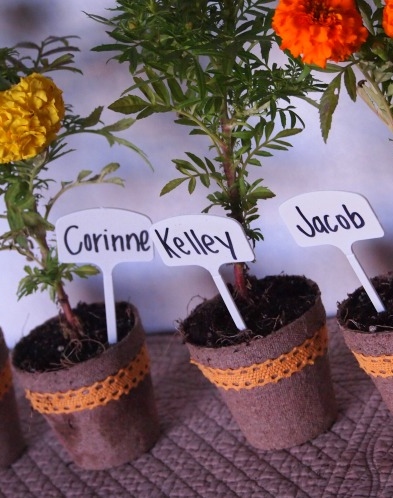 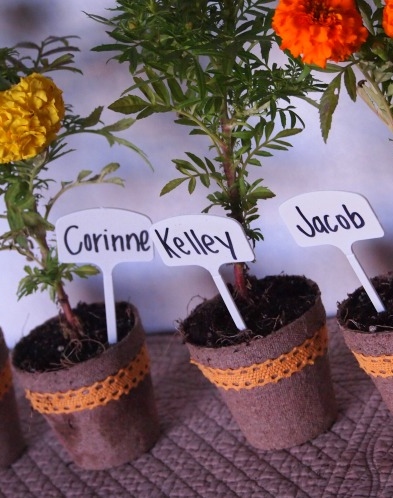 Because today is Easter, Clink for Kate’s Kids will be next week, April 28th.WyldLife Club meets this Wednesday, April 24th at the Rec. Center, 6-7:30 pm. For 5th – 9th grade students. Volunteers are appreciated! For more information, contact Vicki 630-485-8944.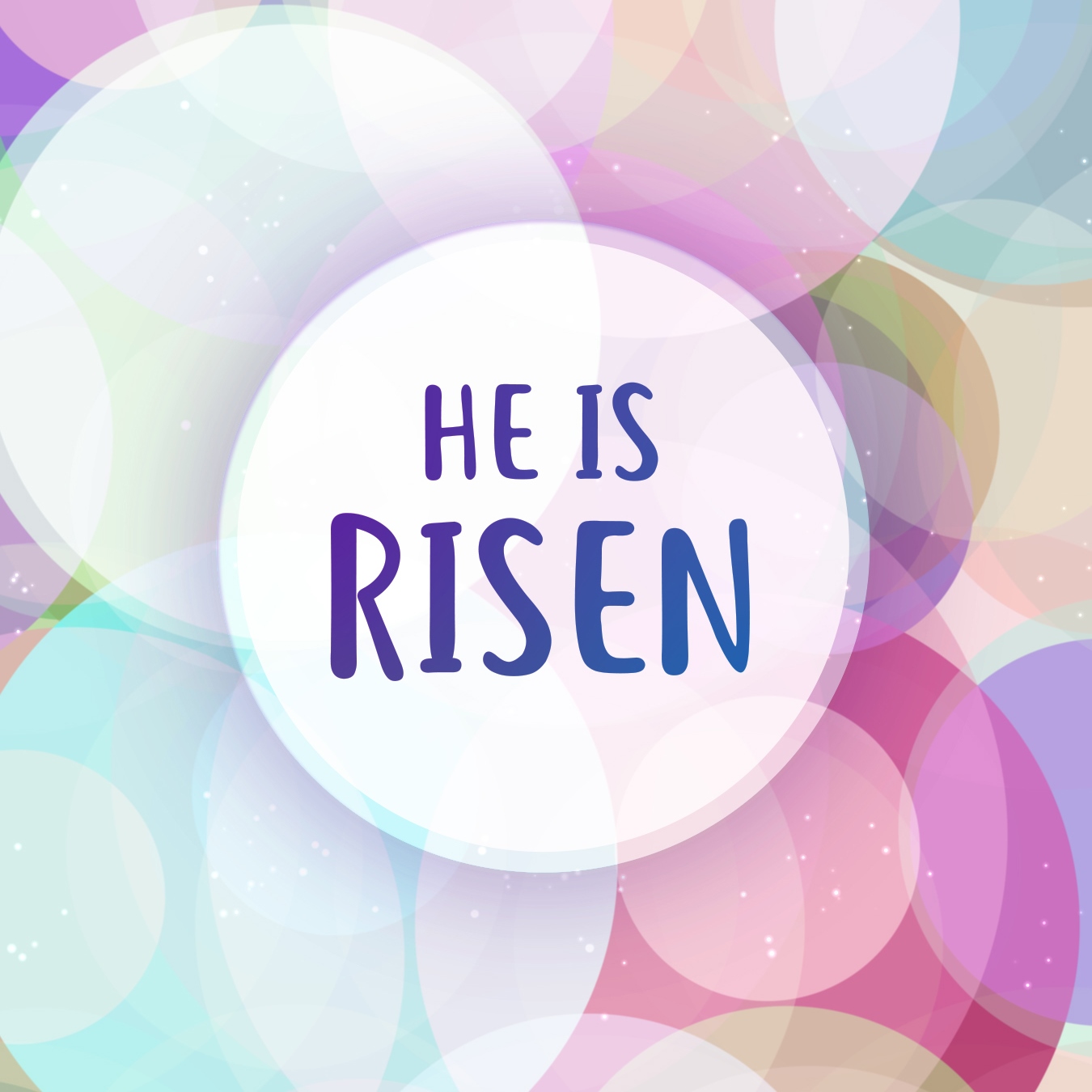 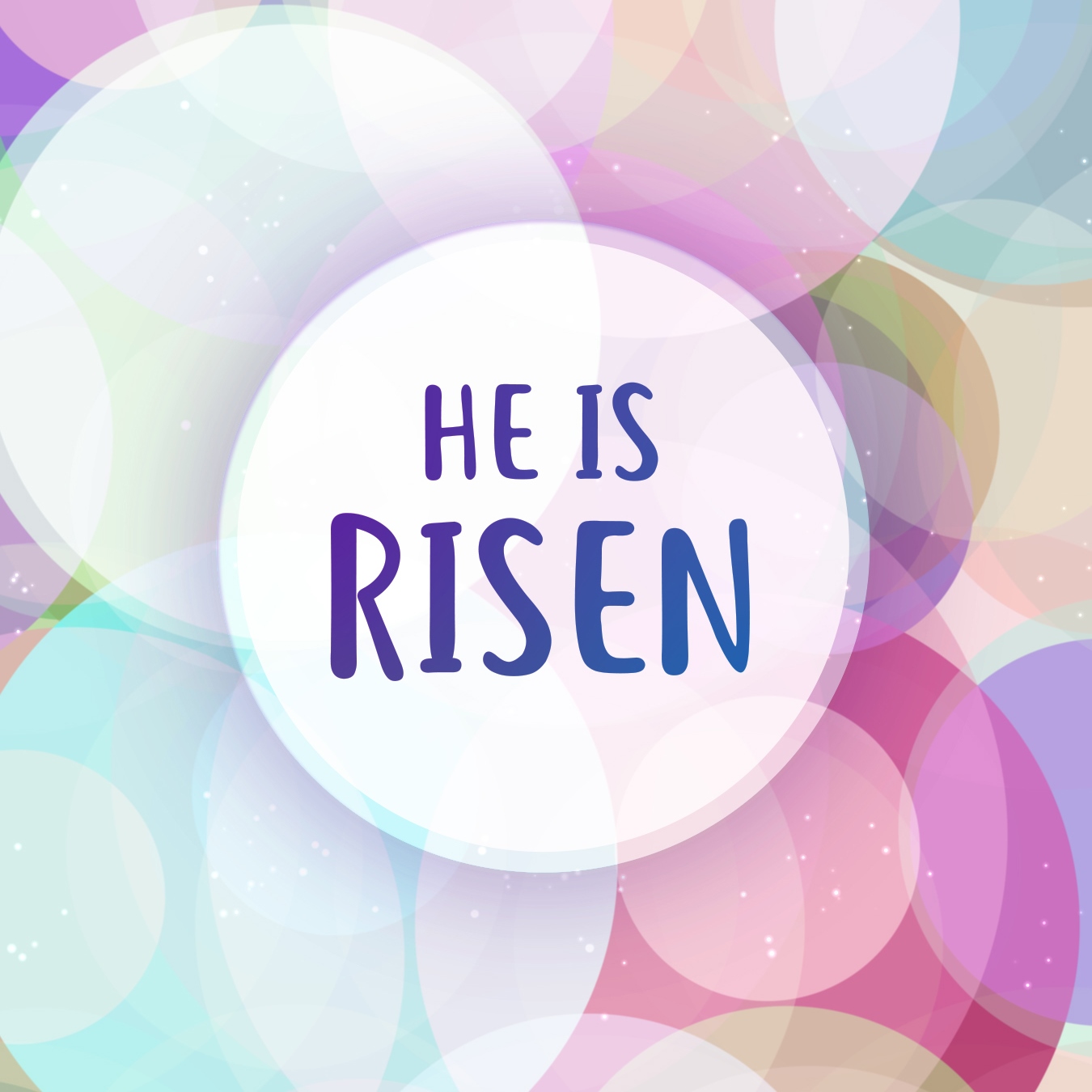 